Expertiză CDIDenumireKeywords: …Descriere………AplicațiiDomenii de aplicabilitate: ……Sisteme:…….Industrii: ……….Infrastructura……………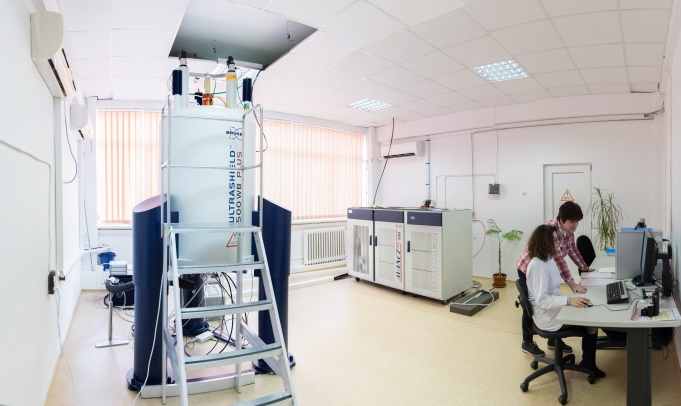 Spectromentru RMN Bruker Avance III 500 MHz.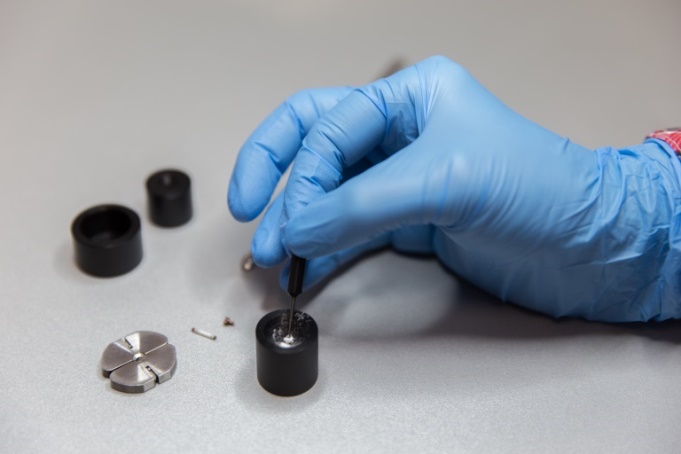 Introducerea probei (pulbere) în rotor.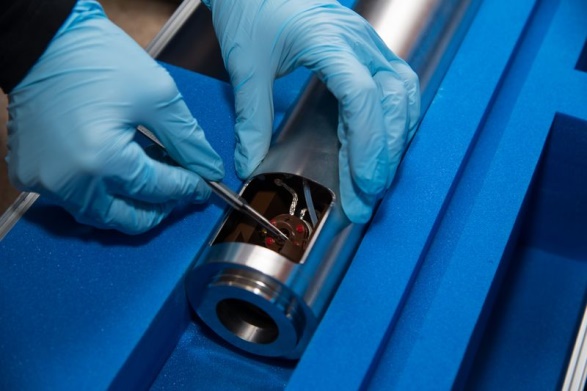 Cap de probă RMN pe probe solide.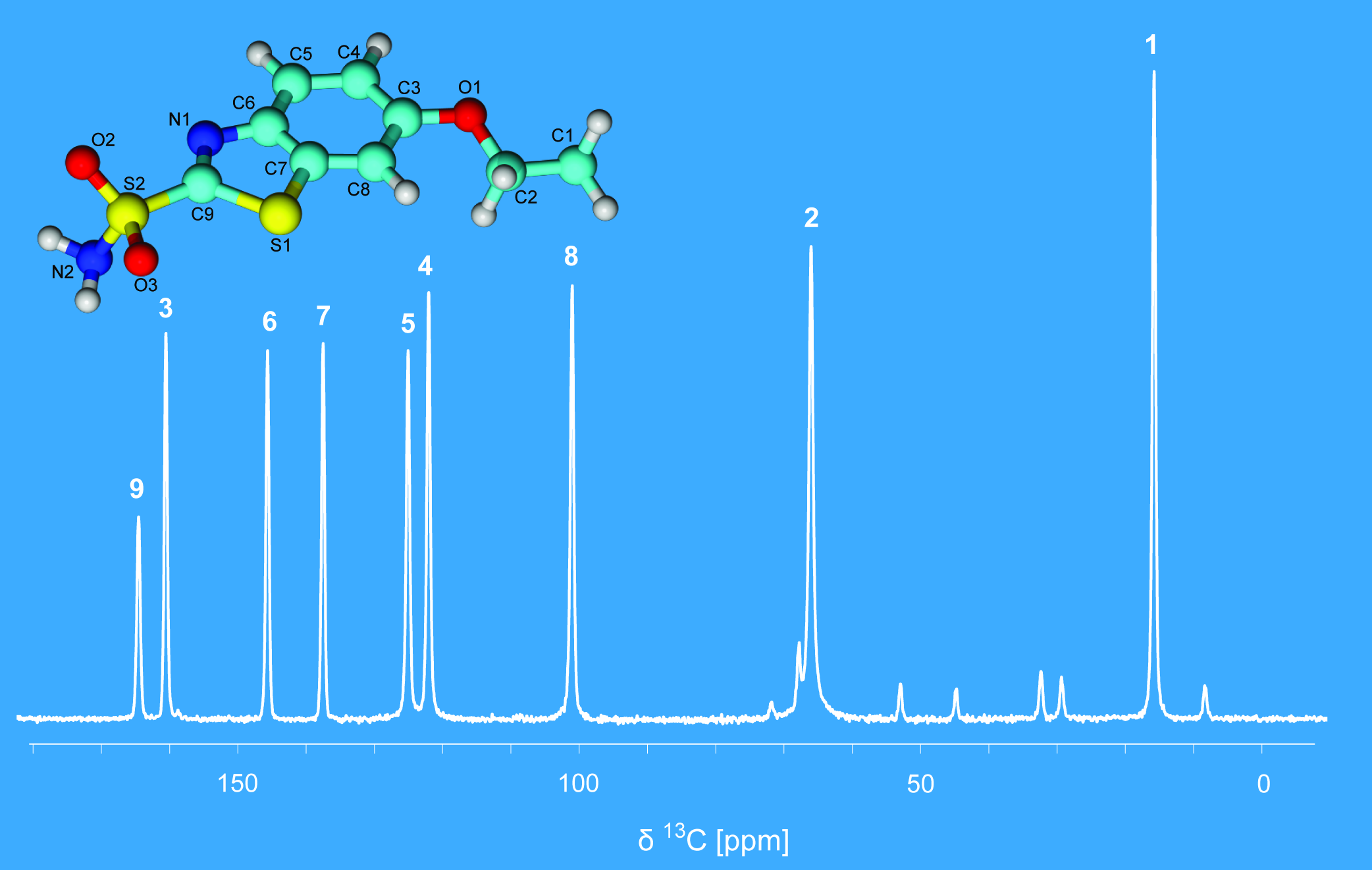 Spectrul 13C RMN-s caracteristic al unei molecule organice de interes farmaceutic (ethoxzolamida).Aplicații uzuale – exemple:……………Avantaje………Costuri estimative…………ContactDr. ….Cercetător ştiinţific ..Departamentul de …., birouTel.: (+4)0264-584037, int… E-mail: ….@itim-cj.roDr. Oana OnijaCoordonator Transfer Tehnologic TTC-ITIM, D1.06Tel.: (+4)0264-584037, int 156E-mail: oana.onija@itim-cj.ro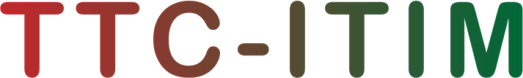 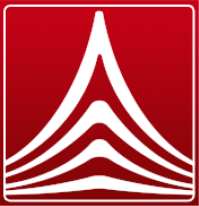 